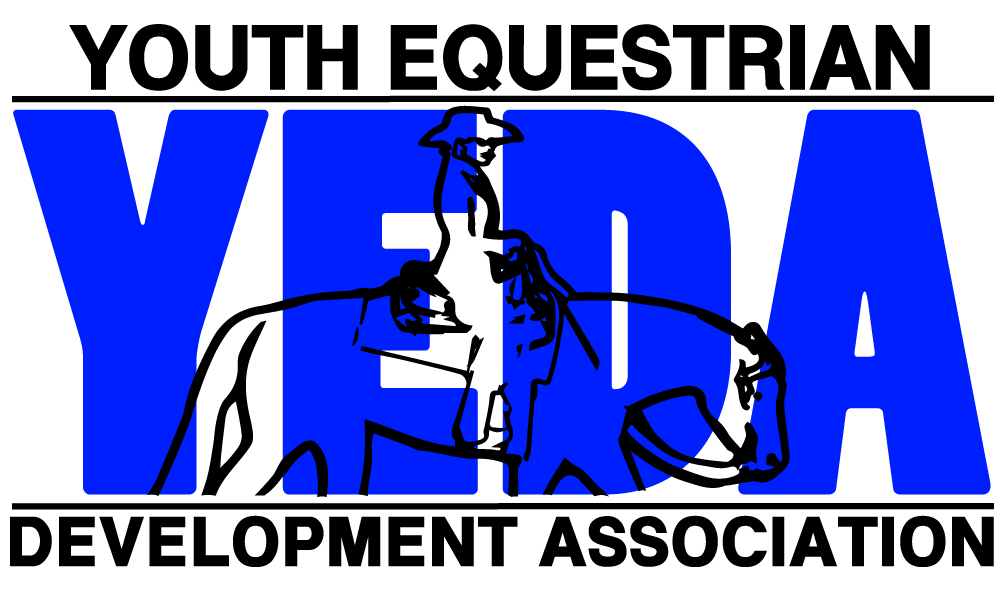 www.showyeda.comYou may add your own image but the YEDA Logo & www.showyeda.com needs to be present somewhereMSU YEDA ShowSHOWBILL

Pinegar Arena   April 2, 20232401 S Kansas ExpresswaySpringfield, MO 65802Time ScheduleBelow is a suggested time schedule 10:00am Coaches Meeting/ Draw Horses11:00am Schooling of Horses 12:00 pm Competition Begins:CLASS ORDER SUBJECT TO CHANGE 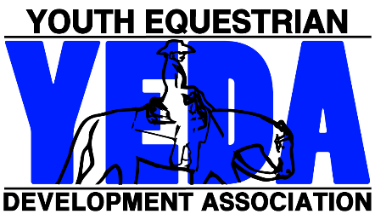 Our mission is to provide an equestrian riding program for youth students, via both instructional and experiential learning opportunities. To accomplish this, we will engage in equestrian competitions, instructional clinics, networking events and occasions for recruitment that includes but not limited to scholarship disbursements.Show Officials (List the names of all show officials with their title.) Judge(s) Robin Gollehon and Tracy WillisRing Steward Sophie KarneyShow Steward Natalie MookShow Manager Natalie MookShow Secretary Amanda PArkerAnnouncer Sydney LouderbackMedical Personal Mercy Athletic TrainingPatterns: List which patterns you choose to use for the weekend. One number can be picked per day or you can assign a number per class or division. Below is an example from our show bills The pattern book can be found on SHOWYEDA.com Entry Information, Deadlines, and Scratch Refund Policy:Entries will not be accepted without payment.Open date for entries 2/22/23The due date for entries is 3/30/23It is suggested to send entries in ASAP, shows can fill up fast! Entries received after the due date may not be accepted.  Entries are $80 per class. R40.04 Number of Entries and Limiting Entries No show should exceed 250 rides per day. Entries will be accepted on a first come basis. Meaning that entries will only be considered accepted once originals are received with horse description or horse payment and total payment for entries. Emailing entries is helpful however this will not be considered an official entry. Teams are limited to 42 total entries between Jr and Sr high teams. EWD, Pearl and 64 Alumni entries do not count toward the total number of entries (R1.01 B) Show committees may accept additional entries in the Jr and Sr high divisions from one team if the show has not exceeded the maximum number of entries by closing date.In the event that the maximum entries are reached entries will be accepted on a first come basis. Meaning that entries will only be considered accepted once originals are received with horse description or horse payment and total payment for entries. Emailing entries is helpful however this will not be considered an official entry. The Closing Date is the date in which the program will be published and any changes after the closing date will not be in the official program and will be hand written in at the coaches meeting. The closing date for the show is 3/30/23  In the event you have a scratch prior to the closing date, use the Scratch and Refund Request Form to ensure a full refund.  Remember, this document needs to completed in its entirety AND received by the show secretary by 5:00pm of the closing date to ensure a refund.Entry fees for scratches occurring after the closing date/time, will be refunded only under extraordinary circumstances.  If you feel your rider/s circumstances rise to this level, you may complete a Scratch and Refund Request Form located under Coaches Forms on the YEDA Website. SubstitutionsSubstitutions will be permitted providing they comply with ALL the below mentioned parameters:Same DaySame DivisionSame ClassPaymentPlease make checks payable to: MSU Horsemen’s Association.Can be mailed to: MSU EquineAttn: Natalie Mook901 S National AveSpringfield, MO 65897Any ‘Adds’ must be accompanied by paymentWhen possible, please avoid writing multiple checks.Height/Weight:Please take note the height/weight notification box. The show committee will follow the YEDA rulebook suggestion for Height/Weight riders. The limits for slight/older horses will be 5’9” – 160#. Height weight for Horses/Ponies 13.3 to 14.2 it is 5’5” – 135#. If the rider exceeds these either of these limits please mark the appropriate check box on the entry form. This will bring the rider to attention so that the riders height and weight can be observed in the database. This same column is also offered on the horse description page to note which horses need to be height/weight horses. Horses who are height/weight horses are horses whom it is bad for their health or carry a rider of a size greater than 5’9” and/or 160#. Or a horse/pony between the size of 13.3 – 14.2, will have the limits of 5’5” – 135#. MSU YEDA Sow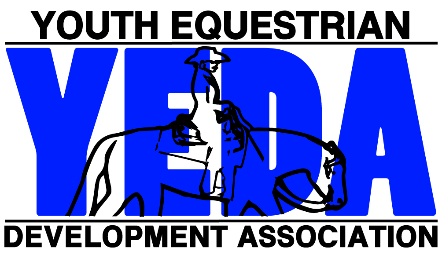 April 2, 2023Junior High TeamEach Team Entry Form must contain the following statement to be signed by the Coach/ designated representative of each member team making entry.This entry constitutes an agreement and affirmation that the team, riders, coaches, trainers and/or any affiliate, agent, and/or representative of the aforementioned individuals making entries (hereinafter collectively referred to as “Exhibitor(s)”), shall accept and abide by the rules of YEDA and of the Show, that each rider is eligible as entered. Exhibitors certify that each rider is eligible for competition in the level entered, and that Exhibitors will accept any rulings of the YEDA with respect to their conduct as final and beyond contestation. Additionally, Exhibitors agree to defend and hold YEDA, its directors, official, employees, and all persons, stables, and/or other entities providing facilities, horses or equipment for YEDA Shows and activities (hereinafter collectively referred to as “YEDA & Affiliates”), harmless for any claim action, or suit, including claim, action, or suit for injury, property damage, or death sustained during participation in the show by the entity, his/her coach, trainer or visitors. Furthermore, Exhibitors hereby acknowledge and recognize that competing in YEDA and event and/or show is an inherently dangerous activity and may result in substantial and serious injury, including but not limited to, maiming, paralysis, and/or death, and that all of the aforementioned individuals openly and freely accept all of the potential risks association with participation in YEDA events/shows. Accordingly Exhibitors agree to waive, release, and hold harmless the YEDA & Affiliates from any and all actions, causes of action, suits, debts, promises, damages, judgments, claims, and/or demands whatsoever, in law and/or equity. In making entry into YEDA Competition or event, team and/or individuals explicitly indemnify YEDA & Affiliates from any threatened and/or actual liability, and agree to defend YEDA & Affiliates from the same.Coaches Signature: ____________________________________________________________  Date: ________________MSU YEDA Show  April 2, 2023Senior High Team Each Team Entry Form must contain the following statement to be signed by the Coach/ designated representative of each member team making entry.This entry constitutes an agreement and affirmation that the team, riders, coaches, trainers and/or any affiliate, agent, and/or representative of the aforementioned individuals making entries (hereinafter collectively referred to as “Exhibitor(s)”), shall accept and abide by the rules of YEDA and of the Show, that each rider is eligible as entered. Exhibitors certify that each rider is eligible for competition in the level entered, and that Exhibitors will accept any rulings of the YEDA with respect to their conduct as final and beyond contestation. Additionally, Exhibitors agree to defend and hold YEDA, its directors, official, employees, and all persons, stables, and/or other entities providing facilities, horses or equipment for YEDA Shows and activities (hereinafter collectively referred to as “YEDA & Affiliates”), harmless for any claim action, or suit, including claim, action, or suit for injury, property damage, or death sustained during participation in the show by the entity, his/her coach, trainer or visitors. Furthermore, Exhibitors hereby acknowledge and recognize that competing in YEDA and event and/or show is an inherently dangerous activity and may result in substantial and serious injury, including but not limited to, maiming, paralysis, and/or death, and that all of the aforementioned individuals openly and freely accept all of the potential risks association with participation in YEDA events/shows. Accordingly Exhibitors agree to waive, release, and hold harmless the YEDA & Affiliates from any and all actions, causes of action, suits, debts, promises, damages, judgments, claims, and/or demands whatsoever, in law and/or equity. In making entry into YEDA Competition or event, team and/or individuals explicitly indemnify YEDA & Affiliates from any threatened and/or actual liability, and agree to defend YEDA & Affiliates from the same.Coaches Signature: ____________________________________________________________  Date: ________________MSU YEDA Show  April 2 23023Non-Team Classes Each Team Entry Form must contain the following statement to be signed by the Coach/ designated representative of each member team making entry.This entry constitutes an agreement and affirmation that the team, riders, coaches, trainers and/or any affiliate, agent, and/or representative of the aforementioned individuals making entries (hereinafter collectively referred to as “Exhibitor(s)”), shall accept and abide by the rules of YEDA and of the Show, that each rider is eligible as entered. Exhibitors certify that each rider is eligible for competition in the level entered, and that Exhibitors will accept any rulings of the YEDA with respect to their conduct as final and beyond contestation. Additionally, Exhibitors agree to defend and hold YEDA, its directors, official, employees, and all persons, stables, and/or other entities providing facilities, horses or equipment for YEDA Shows and activities (hereinafter collectively referred to as “YEDA & Affiliates”), harmless for any claim action, or suit, including claim, action, or suit for injury, property damage, or death sustained during participation in the show by the entity, his/her coach, trainer or visitors. Furthermore, Exhibitors hereby acknowledge and recognize that competing in YEDA and event and/or show is an inherently dangerous activity and may result in substantial and serious injury, including but not limited to, maiming, paralysis, and/or death, and that all of the aforementioned individuals openly and freely accept all of the potential risks association with participation in YEDA events/shows. Accordingly Exhibitors agree to waive, release, and hold harmless the YEDA & Affiliates from any and all actions, causes of action, suits, debts, promises, damages, judgments, claims, and/or demands whatsoever, in law and/or equity. In making entry into YEDA Competition or event, team and/or individuals explicitly indemnify YEDA & Affiliates from any threatened and/or actual liability, and agree to defend YEDA & Affiliates from the same.Coaches Signature: ____________________________________________________________  Date: ________________NMSU YEDA ShowApril 2, 2023Horse Description Form Entries will not be accepted without the inclusion of a YEDA Horse Description FormIf you need more room for more horses print additional forms. Or extend the page using the inserting rows below tool. Account Summary 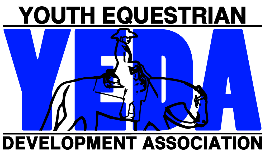 MSU YEDA ShowApril 2, 2023Team: ___________________________________________________________Please make checks payable to: ____________		Due date for entries and payment is_____________________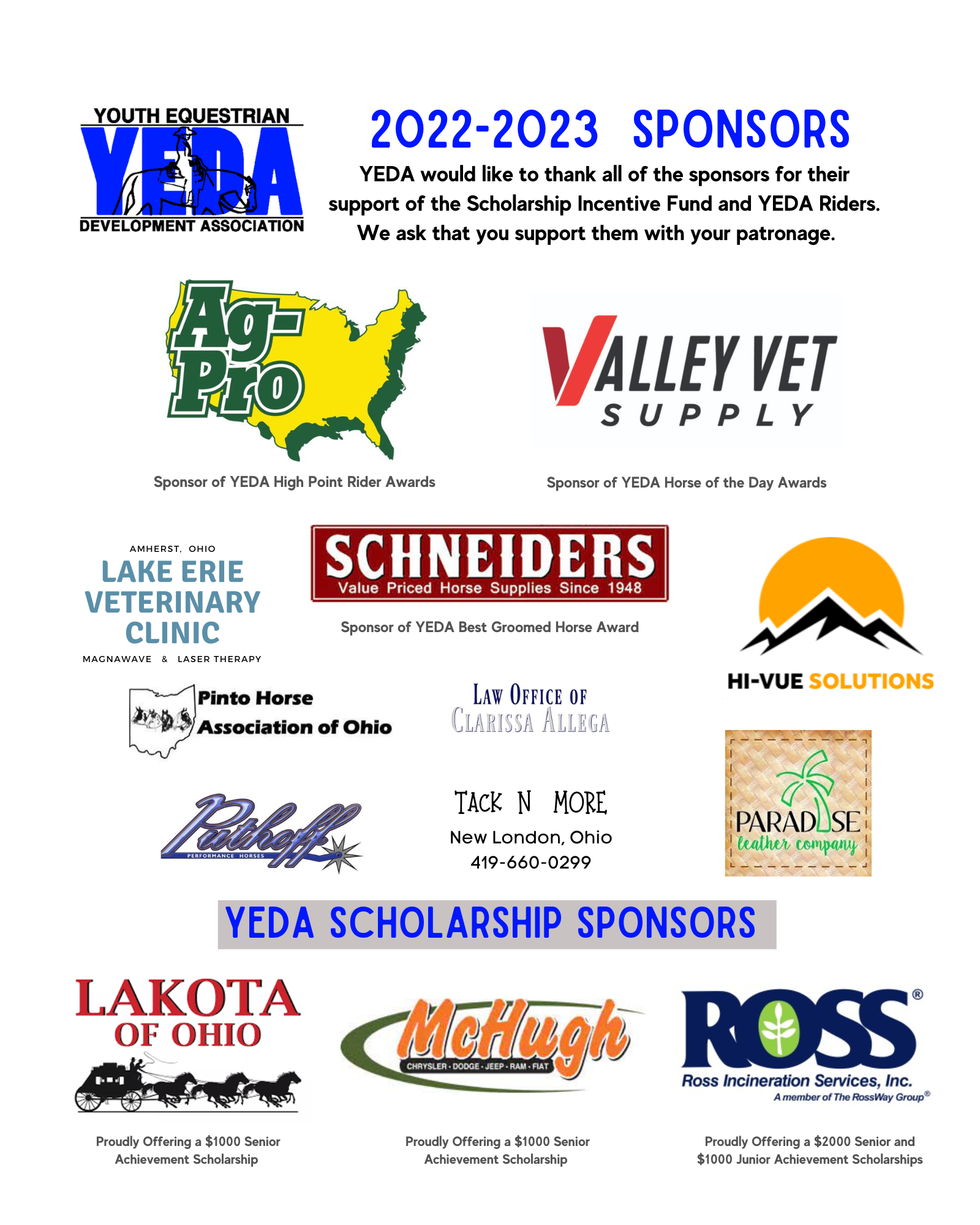 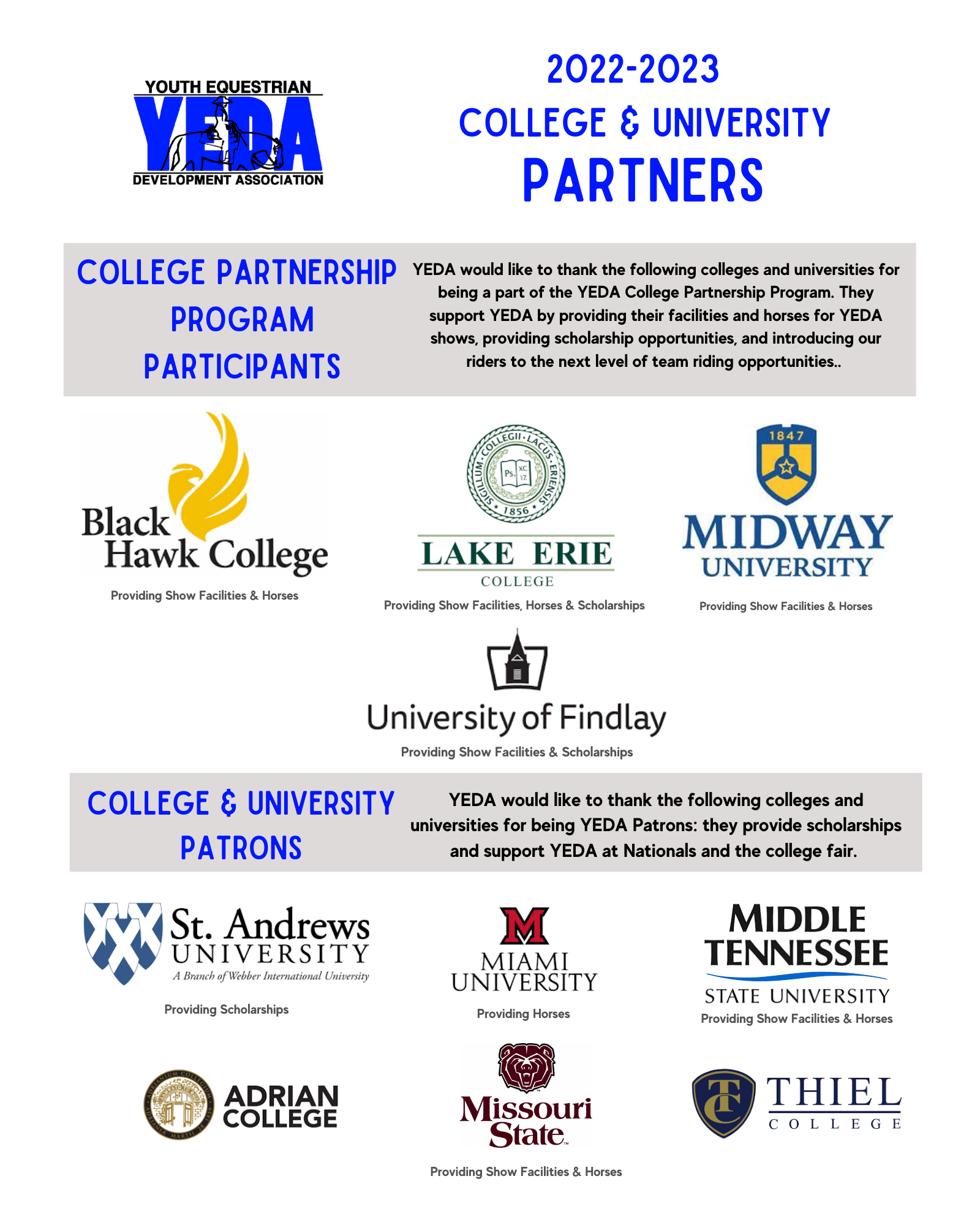 Class 1.Group 20 Senior High Diamond Reining Class 2.Group 13 Senior High Emerald Rail Horsemanship Class 3.Group 10/18 Junior/Senior High Sapphire Ranch Riding Class 4.Group 5 Junior High Emerald Rail Horsemanship Class 5.Group 19 Senior High Diamond Pattern Horsemanship Class 6.Group 9/17 Junior/Senior High Sapphire Pattern Horsemanship Class 7.Group 14 Senior High Emerald Pattern Horsemanship Class 8.Group 3 Junior High Opal Rail Horsemanship Split A Class 9.Group 6 Junior High Emerald Pattern Horsemanship Class 10.Group 1 Elementary Pearl Rail Horsemanship Class 11.Group 11 Senior High Opal Rail Horsemanship Class 12.Group 7 Junior High Ruby Rail Horsemanship Class 13.Group 3 Junior High Opal Rail Horsemanship Split B Class 14.Group 2 Elementary Pearl Pattern Horsemanship Class 15.Group 15 Senior High Ruby Rail Horsemanship Class 16.Group 12 Senior High Opal Pattern Horsemanship Class 17.Group 4 Junior High Opal Pattern Horsemanship Class 18.Group 8 Junior High Ruby Pattern Horsemanship Class 19.Group 16 Senior High Ruby Pattern Horsemanship Saturday PatternsClass5Senior High Diamond Reining5Senior High Diamond Pattern/Rail Horsemanship5Junior & Senior & Alumni High Sapphire Ranch Riding5Junior & Senior & Alumni High Sapphire Pattern/Rail Horsemanship5Junior & Senior High Ruby Pattern Horsemanship5Junior & Senior & Alumni High Emerald Pattern Horsemanship5Junior & Senior & Alumni High Opal Pattern Horsemanship5Elementary Pearl Pattern Horsemanship 5EWD Amber and Topaz Pattern HorsemanshipCoach Name:Team Name:Coach Phone Number:Coach Email:For Questions Contact ______Cell: ______Email: ______Mail Entries to:______For Questions Contact ______Cell: ______Email: ______Mail Entries to:______For Questions Contact ______Cell: ______Email: ______Mail Entries to:______9107856344For Questions Contact ______Cell: ______Email: ______Mail Entries to:______For Questions Contact ______Cell: ______Email: ______Mail Entries to:______For Questions Contact ______Cell: ______Email: ______Mail Entries to:______Sapphire Pattern/Rail Sapphire Ranch Riding Ruby Rail HorsemanshipRuby Pattern ClassEmerald Rail HorsemanshipEmerald Pattern ClassOpal Rail HorsemanshipOpal Pattern ClassOpal Pattern Class$40PerClassBack #Ht WtRider NameTotal $HtWtHtWtHtWtHtWtHtWtHtWtHtWtHtWtHtWtHtWtIf you need more room for more entries print additional entry forms Or extend the page using the inserting rows below tool.If you need more room for more entries print additional entry forms Or extend the page using the inserting rows below tool.If you need more room for more entries print additional entry forms Or extend the page using the inserting rows below tool.If you need more room for more entries print additional entry forms Or extend the page using the inserting rows below tool.If you need more room for more entries print additional entry forms Or extend the page using the inserting rows below tool.If you need more room for more entries print additional entry forms Or extend the page using the inserting rows below tool.If you need more room for more entries print additional entry forms Or extend the page using the inserting rows below tool.If you need more room for more entries print additional entry forms Or extend the page using the inserting rows below tool.If you need more room for more entries print additional entry forms Or extend the page using the inserting rows below tool.SubtotalSubtotalCoach Name:Team Name:Coach Phone Number:Coach Email:For Questions Contact ______Cell: ______Email: ______Mail Entries to:______For Questions Contact ______Cell: ______Email: ______Mail Entries to:______For Questions Contact ______Cell: ______Email: ______Mail Entries to:______20191718151613141112For Questions Contact ______Cell: ______Email: ______Mail Entries to:______For Questions Contact ______Cell: ______Email: ______Mail Entries to:______For Questions Contact ______Cell: ______Email: ______Mail Entries to:______Diamond Reining Diamond Pattern/Rail Sapphire Pattern/Rail Sapphire Ranch Riding Ruby Rail HorsemanshipRuby Pattern ClassEmerald Rail HorsemanshipEmerald Pattern ClassOpal Rail HorsemanshipOpal Pattern Class$40PerClassBack #Ht WtRider NameTotal $HtWtHtWtHtWtHtWtHtWtHtWtHtWtHtWtHtWtHtWtIf you need more room for more entries print additional entry forms Or extend the page using the inserting rows below tool.If you need more room for more entries print additional entry forms Or extend the page using the inserting rows below tool.If you need more room for more entries print additional entry forms Or extend the page using the inserting rows below tool.If you need more room for more entries print additional entry forms Or extend the page using the inserting rows below tool.If you need more room for more entries print additional entry forms Or extend the page using the inserting rows below tool.If you need more room for more entries print additional entry forms Or extend the page using the inserting rows below tool.If you need more room for more entries print additional entry forms Or extend the page using the inserting rows below tool.If you need more room for more entries print additional entry forms Or extend the page using the inserting rows below tool.If you need more room for more entries print additional entry forms Or extend the page using the inserting rows below tool.If you need more room for more entries print additional entry forms Or extend the page using the inserting rows below tool.If you need more room for more entries print additional entry forms Or extend the page using the inserting rows below tool.SubtotalSubtotalCoach Name:Team Name:Coach Phone Number:Coach Email:For Questions Contact ______Cell: ______Email: ______Mail Entries to:______For Questions Contact ______Cell: ______Email: ______Mail Entries to:______For Questions Contact ______Cell: ______Email: ______Mail Entries to:______2930272825262122232324112For Questions Contact ______Cell: ______Email: ______Mail Entries to:______For Questions Contact ______Cell: ______Email: ______Mail Entries to:______For Questions Contact ______Cell: ______Email: ______Mail Entries to:______Sapphire AlumniRail/PatternsSapphire AlumniRanch RidingEmerald AlumniRail HorsemanshipEmerald AlumniPatternOpal Alumni Rail Horsemanship Opal Alumni Pattern HorsemanshipEWD Amber P/R AssistedEWD Amber P/R IndependentEWD Topaz P/R AssistedEWD Topaz P/R AssistedEWD Topaz P/R IndependentPearl Rail HorsemanshipPearl Rail HorsemanshipPearl Pattern Class$40PerClassBack #Ht WtRider NameSapphire AlumniRail/PatternsSapphire AlumniRanch RidingEmerald AlumniRail HorsemanshipEmerald AlumniPatternOpal Alumni Rail Horsemanship Opal Alumni Pattern HorsemanshipEWD Amber P/R AssistedEWD Amber P/R IndependentEWD Topaz P/R AssistedEWD Topaz P/R AssistedEWD Topaz P/R IndependentPearl Rail HorsemanshipPearl Rail HorsemanshipPearl Pattern ClassTotal $HtWtHtWtHtWtHtWtHtWtHtWtHtWtHtWtHtWtHtWtIf you need more room for more entries print additional entry forms Or extend the page using the inserting rows below tool.If you need more room for more entries print additional entry forms Or extend the page using the inserting rows below tool.If you need more room for more entries print additional entry forms Or extend the page using the inserting rows below tool.If you need more room for more entries print additional entry forms Or extend the page using the inserting rows below tool.If you need more room for more entries print additional entry forms Or extend the page using the inserting rows below tool.If you need more room for more entries print additional entry forms Or extend the page using the inserting rows below tool.If you need more room for more entries print additional entry forms Or extend the page using the inserting rows below tool.If you need more room for more entries print additional entry forms Or extend the page using the inserting rows below tool.If you need more room for more entries print additional entry forms Or extend the page using the inserting rows below tool.If you need more room for more entries print additional entry forms Or extend the page using the inserting rows below tool.If you need more room for more entries print additional entry forms Or extend the page using the inserting rows below tool.If you need more room for more entries print additional entry forms Or extend the page using the inserting rows below tool.SubtotalSubtotalSubtotalDay AvailableDay AvailableTeam NameTeam NameTeam NameTeam NameTeam NameDiamond ReiningDiamond  Pattern/Rail Sapphire Pattern/RailSapphire Ranch RidingRuby RailRuby Pattern  Emerald Rail Emerald Pattern Opal Rail Opal Pattern Pearl Rail Pearl Pattern EWD ALL CLASSESSATSUNHorse NameHt Wt1 or 2 handSPURDescriptionInclude: Spur option, gate information, if noted as a Ht/Wt Horse please indicates if it is a pony or slight horse, any other directions that would be helpful to the horse draw organizer or the rider. Diamond ReiningDiamond  Pattern/Rail Sapphire Pattern/RailSapphire Ranch RidingRuby RailRuby Pattern  Emerald Rail Emerald Pattern Opal Rail Opal Pattern Pearl Rail Pearl Pattern EWD ALL CLASSESHtWtHtWtHtWtHtWtHtWtSATURDAY# of RidesSubtotalSaturday Junior High __________X $40$_________Saturday Senior High __________X $40$_________Saturday Non-Team Entries __________X $40$_________Entry Subtotals__________$_________# of rides providing______________________________# of rented rides needed on SaturdayNumber of entries – (Number of rides providing) __________X $____ $_________SUNDAY# of RidesSubtotalSunday Junior High __________X $40$_________Sunday Senior High __________X $40$_________Sunday Non-Team Entries__________X $40$_________Entry Subtotals__________$_________# of rides providing______________________________# of rented rides needed on SundayNumber of entries – (Number of rides providing) __________X $____$_________	Add up all subtotals 	Add up all subtotals 	Add up all subtotals 	Add up all subtotals 	Add up all subtotals ____________________________________________________________Saturday Entries  +Saturday Rented Rides  +Sunday Entries   +Sunday Rented Rides  =Total Amount Due